Publicado en Madrid el 21/06/2023 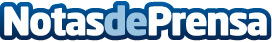 DelAire 2000, expertos en aire acondicionado brindan servicios de instalación en MadridEn medio del creciente calor del verano, el bienestar y la comodidad de las personas se vuelven una prioridad esencial. En este contexto, un sistema de aire acondicionado eficiente se convierte en una solución imprescindible para mantener ambientes frescos y agradablesDatos de contacto:DelAire200091 809 83 83 Nota de prensa publicada en: https://www.notasdeprensa.es/delaire-2000-expertos-en-aire-acondicionado Categorias: Madrid Servicios Técnicos Hogar Electrodomésticos http://www.notasdeprensa.es